                                                  ชั้นความลับ (ถ้ามี)ชั้นความเร็ว (ถ้ามี)      บันทึกข้อความ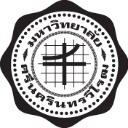 ส่วนงาน   สำนักงานอธิการบดี กองกลาง มหาวิทยาลัยศรีนครินทรวิโรฒ  โทร. ๐๐๐๐ที่  ศธ ๐๕๑๙.๑.๐๒/...............................................  วันที่............................................................เรื่อง .................................................................................................................................................เรียน.........................................................................                     ด้วย/ตามที่.........................................................................................................................................................................................................................................................................................................................................................................................................................................................................................................................................................................................................นั้น(ข้อความ).....................................................................................................................................................................................................................................................................................จึงเรียนมาเพื่อ.........................................................................................................................................................................................................................................................................                                                     (ลงชื่อ)                                                                (.............................................) พิมพ์ชื่อเต็ม    .............................................ตำแหน่งชั้นความลับ (ถ้ามี)